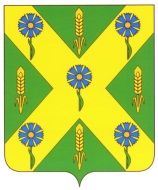 РОССИЙСКАЯ  ФЕДЕРАЦИЯОРЛОВСКАЯ ОБЛАСТЬАДМИНИСТРАЦИЯ НОВОСИЛЬСКОГО РАЙОНАПОСТАНОВЛЕНИЕ       23.09.2022 г.	                          				                №557,г. НовосильВ соответствии с пунктом 4 части 1 статьи 14 Федерального закона от 06.10.2003 года № 131- ФЗ «Об общих принципах организации местного самоуправления в Российской Федерации», Федеральным законом от 27.07.2010 года № 190-ФЗ «О теплоснабжении», руководствуясь приказом Минэнерго России от 29.10.2021 года № 1169 «Об утверждении Порядка составления топливно-энергетических балансов субъектов Российской Федерации, муниципальных образований» администрация Новосильского района постановляет:1. Утвердить топливно-энергетический баланс Новосильского района Орловской области фактический за 2021 год и прогнозные периоды до 2030 года согласно приложению к настоящему постановлению;2. Обеспечить  публикацию настоящего постановления на официальном сайте Новосильского района.3. Контроль за исполнением настоящего постановления возложить на первого заместителя главы администрации Трусова Ю.В.Глава Новосильского района 						Е.Н. Демин Приложение к постановлению  администрации Новосильского районаот  23.09.2022 г.  № 557Топливно-энергетический баланс Новосильского района Орловской области фактический за 2021 год и прогнозные периоды до 2030 года.1. Общие положенияТопливно-энергетический баланс муниципального образования Новосильский район содержит взаимосвязанные показатели количественного соответствия поставок энергетических ресурсов на территорию Новосильского района и их потребления, устанавливает распределение энергетических ресурсов между системами теплоснабжения, электроснабжения, газоснабжения, потребителями, группами потребителей и определяет эффективность использования энергетических ресурсов.Баланс составляется на основе однопродуктовых энергетических балансов в форме таблицы по образцу согласно приложению к Приказу Минэнерго РФ от 29.10.2021№ 1169 «Об утверждении порядка составления топливно-энергетических балансов субъектов Российской Федерации, муниципальных образований», объединяющей данные однопродуктовых энергетических балансов в единый баланс, отражающий указанные данные в единых энергетических единицах. Прогнозный баланс разрабатывается с учетом межтопливной конкуренции, сценарных условий по ценам на топливно-энергетические ресурсы с использованием информации о фактических балансах за предыдущие периоды и информации, влияющей в прогнозных годах на количественные показатели поставок, потребления и распределения топливно-энергетических ресурсов. Основными потребителями энергетических ресурсов в Новосильском районе являются: население, промышленность, сельское хозяйство, образование, культура, здравоохранение.2. Порядок формирования топливно-энергетического балансаОснованием для разработки и формирования топливо-энергетического баланса Новосильского района является: Федеральный закон от 27.07.2010 № 190-ФЗ «О теплоснабжении»; Приказ Минэнерго РФ от 29.10.2021№ 1169 «Об утверждении порядка составления топливно-энергетических балансов субъектов Российской Федерации, муниципальных образований».Информационное сопровождение, в предоставлении соответствующих показателей составления топливно-энергетического баланса Новосильского района, при заполнении строк и граф баланса осуществлялось при непосредственном участии следующих организаций, а именно: территориальный орган федеральной службы государственной статистики по Орловской области (Орелстат); филиал ПАО «МРСК Центра»-«Орелэнерго»; АО «Орелоблэнерго»; ООО «Газпром межрегионгаз Орел»; МУП «Тепловодсервис».3. Этапы формирования3.1 Разработка однопродуктовых балансов газа, электрической, тепловой энергии с минимизацией статистических расхождений.В однопродуктовый баланс газа включаются данные о потреблении газа потребителями Новосильского района.В однопродуктовый баланс электроэнергии включаются данные о потребленном	количестве	электроэнергии	потребителями Новосильского района.В однопродуктовый баланс тепловой энергии включаются данные о тепловой энергии, производство которой предназначено для потребления потребителями Новосильского района.3.2 Объединение данных однопродуктовых балансов в единый топливноэнергетический баланс и проверка данных баланса.4. Состав балансаБаланс формируется в единых энергетических единицах - единицах условного топлива (т.у.т), в качестве которого принимается теплотворная способность 1 кг каменного угля, равная 7000 ккал. Для пересчета ТЭР в т.у.т. единица натуральных показателей, в которых исчисляются ТЭР (1тонна, тыс.куб.м, тыс.кВт*ч, Гкал) умножается на коэффициент пересчета в условное топливо , исходя из фактической калорийности ТЭР.Баланс состоит из групп данных об отдельных видах энергетических ресурсов, которые формируются на основе однопродуктовых энергетических балансов по соответствующим периодам, а именно:- потребление топливно-энергетических ресурсов Новосильского района за период 2021 года; однопродуктовый баланс Природный газ; однопродуктовый баланс электрической энергии; однопродуктовый баланс тепловой энергии (приложение 1);- динамика прогнозного потребления топливно-энергетических ресурсов Новосильского района за период 2021 - 2030 года; однопродуктовый баланс Природный газ; однопродуктовый баланс электрической энергии; однопродуктовый баланс тепловой энергии (приложение 2).При составлении топливно-энергетического баланса муниципального образования использование информации из форм статистического наблюдения ограничено.Приложение 1 к топливно-энергетическому балансу Новосильского района фактический за 2021 год и прогнозный период до 2030 годаПотребление топливно-энергетических ресурсов Новосильского района за период 2021 годаОднопродуктовый баланс Природного газа Однопродуктовый баланс электрической энергииОднопродуктовый баланс тепловой энергииПриложение 2 к топливно-энергетическому балансу Новосильского района фактический за 2021 год и прогнозный период до 2030 годаДинамика прогнозного потребления топливно-энергетических ресурсов Новосильского района за период 2021 - 2030 года Однопродуктовый баланс Природного газаОднопродуктовый баланс электрической энергииОднопродуктовый баланс тепловой энергииОб утверждении топливно-энергетического баланса Новосильского района Орловской области фактического за 2021 год и прогнозные периоды до 2030 года.УгольСырая нефтьНефте-продуктыПриродный газПрочее твердое топливоГидроэнергия и НВИЭАтомная энергияЭлектрическая энергияТепловая энергияВсего12345678910Производство энергетических ресурсов100000000,0001,4941,494Ввоз200021,90002,5130,00024,413Вывоз300000000,0000,0000,000Изменение запасов400000000,0000,0000,000Потребление первичной энергии500021,90002,5131,49425,907Статистическое расхождение600000000,0000,0000,000Производство электрической энергии700000000,0000,0000,000Производство тепловой энергии80002,250000,0000,0002,250Теплоэлектростанции8.100000000,0000,0000,000Котельные8.20002,250000,0000,0002,250Электрокотельные и теплоутилизационные установки8.300000000,0000,0000,000Преобразование топлива900000000,0000,0000,000Переработка нефти9.100000000,0000,0000,000Переработка газа9.200000000,0000,0000,000Обогащение угля9.300000000,0000,0000,000Собственные нужды1000000000,0100,0000,010Потери при передаче1100000000,3770,2150,592Конечное потребление энергетических ресурсов1200019,650002,1261,27923,055Сельское хозяйство, рыболовство и рыбоводство1300000000,0000,0000,000Промышленность1400000000,0000,0000,000Строительство1500000000,0000,0000,000Транспорт и связь1600000000,0000,0000,000Железнодорожный16.100000000,0000,0000,000Трубопроводный16.200000000,0000,0000,000Автомобильный16.300000000,0000,0000,000Прочий16.400000000,0000,0000,000Сфера услуг1700000000,0000,5620,562Население180006,850000,0000,7177,567Использование топливно-энергетических ресурсов в качестве сырья и на нетопливные нужды1900000000,0000,0000,000Строки топливно-энергетического балансаНомер строк балансаОтчетный 2021 год Строки топливно-энергетического балансаНомер строк балансаГаз природный (млн. куб.м)Природный газ тыс.ТУТПроизводство энергетических ресурсов1Ввоз218,9774721,900Вывоз30,000Изменение запасов4Потребление первичной энергии518,9774721,900Статистическое расхождение60,0000,000Производство электрической энергии7Производство тепловой энергии81,9502,250Теплоэлектростанции8.1Котельные8.21,9502,250Электрокотельные и теплоутилизационные установки8.3Преобразование топлива900Переработка нефти9.1Переработка газа9.2Обогащение угля9.3Собственные нужды10Потери при передаче11Конечное потребление энергетических ресурсов,1217,0277319,650Сельское хозяйство, рыболовство и рыбоводство13Промышленность14Прочая промышленностьСтроительство15Транспорт и связь16Железнодорожный16.1Трубопроводный16.2Автомобильный16.3Прочий16.4Сфера услуг17Население185,9358756,850Использование топливно-энергетических ресурсов в качестве сырья и на нетопливные нужды19Строки топливно-энергетического балансаНомер строк балансаОтчетный 2021 год Строки топливно-энергетического балансаНомер строк балансаЭлектрическая энергия (млн.кВтч)тыс.ТУТПроизводство энергетических ресурсов10,0000,000Ввоз220,4308942,513Вывоз3Изменение запасов4Потребление первичной энергии520,4308942,513Статистическое расхождение60,0000,000Производство электрической энергии7Производство тепловой энергии8Теплоэлектростанции8.1Котельные8.2Электрокотельные и теплоутилизационные установки8.3Преобразование топлива900Переработка нефти9.1Переработка газа9.2Обогащение угля9.3Собственные нужды100,0813010,010Потери при передаче113,0650410,377Конечное потребление энергетических ресурсов1217,2845532,126Сельское хозяйство, рыболовство и рыбоводство13Промышленность14Прочая промышленностьСтроительство15Транспорт и связь16Железнодорожный16.1Трубопроводный16.2Автомобильный16.3Прочий16.4Сфера услуг17Население18Использование топливно-энергетических ресурсов в качестве сырья и на нетопливные нужды19Строки топливно-энергетического балансаНомер строк балансаОтчетный 2021 год Строки топливно-энергетического балансаНомер строк балансаТепловая энергия (тыс.Гкал)Тыс.ТУТПроизводство энергетических ресурсов110,05381,494Ввоз200Вывоз3Изменение запасов4Потребление первичной энергии510,05381,494Статистическое расхождение60,0000,000Производство электрической энергии7Производство тепловой энергии800,000Теплоэлектростанции8.1Котельные8.200,000Электрокотельные и теплоутилизационные установки8.3Преобразование топлива9Переработка нефти9.1Переработка газа9.2Обогащение угля9.3Собственные нужды10Потери при передаче111,4470,215Конечное потребление энергетических ресурсов128,6071,279Сельское хозяйство, рыболовство и рыбоводство13Промышленность14Прочая промышленностьСтроительство15Транспорт и связь16Железнодорожный16.1Трубопроводный16.2Автомобильный16.3Сфера услуг173,7820,562Население184,8250,717Использование топливно-энергетических ресурсов в качестве сырья и на нетопливные нужды192020 (предыдущей отчетному)2021 (отчетный)ПрогнозПрогнозПрогнозПрогнозПрогнозПрогнозПрогнозПрогнозПрогнозВсего2020 (предыдущей отчетному)2021 (отчетный)202220232024202520262027202820292030Всего123456789101112Производство энергетических ресурсов11,3511,4941,4001,4001,4001,4001,4001,4001,4001,4001,40015,445Ввоз223,00724,41324,2324,2824,3324,3324,3824,4324,4324,4324,43266,69Вывоз30,0000,0000,0000,0000,0000,0000,0000,0000,0000,0000,0000,000Изменение запасов40,0000,0000,0000,0000,0000,0000,0000,0000,0000,0000,0000,000Потребление первичной энергии524,35825,90725,6325,6825,7325,7325,7825,8325,8325,8325,83282,135Статистическое расхождение60,0000,0000,0000,0000,0000,0000,0000,0000,0000,0000,0000,000Производство электрической энергии70,0000,0000,0000,0000,0000,0000,0000,0000,0000,0000,0000,000Производство тепловой энергии80,8682,2502,0002,0002,0002,0002,0002,0002,0002,0002,00021,118Теплоэлектростанции8.10,0000,0000,0000,0000,0000,0000,0000,0000,0000,0000,0000,000Котельные8.20,8682,2502,0002,0002,0002,0002,0002,0002,0002,0002,00021,118Электрокотельные и теплоутилизационные установки8.30,0000,0000,0000,0000,0000,0000,0000,0000,0000,0000,0000,000Преобразование топлива90,0000,0000,0000,0000,0000,0000,0000,0000,0000,0000,0000,000Переработка нефти9.10,0000,0000,0000,0000,0000,0000,0000,0000,0000,0000,0000,000Переработка газа9.20,0000,0000,0000,0000,0000,0000,0000,0000,0000,0000,0000,000Обогащение угля9.30,0000,0000,0000,0000,0000,0000,0000,0000,0000,0000,0000,000Собственные нужды100,0100,0100,0100,0100,0100,0100,0100,0100,0100,0100,0100,110Потери при передаче110,5650,5920,5800,5800,5800,5800,5800,5800,5800,5800,5806,377Конечное потребление энергетических ресурсов1222,91523,05523,04023,09023,14023,14023,19023,24023,24023,24023,240254,530Сельское хозяйство, рыболовство и рыбоводство130,0000,0000,0000,0000,0000,0000,0000,0000,0000,0000,0000,000Промышленность140,0000,0000,0000,0000,0000,0000,0000,0000,0000,0000,0000,000Строительство150,0000,0000,0000,0000,0000,0000,0000,0000,0000,0000,0000,000Транспорт и связь160,0000,0000,0000,0000,0000,0000,0000,0000,0000,0000,0000,000Железнодорожный16.10,0000,0000,0000,0000,0000,0000,0000,0000,0000,0000,0000,000Трубопроводный16.20,0000,0000,0000,0000,0000,0000,0000,0000,0000,0000,0000,000Автомобильный16.30,0000,0000,0000,0000,0000,0000,0000,0000,0000,0000,0000,000Прочий16.40,0000,0000,0000,0000,0000,0000,0000,0000,0000,5000,0000,500Сфера услуг170,5220,5620,5000,5000,5000,5000,5000,5000,5000,7000,5005,784Население187,3167,5677,5007,5507,6007,6007,6507,7007,7007,0007,70082,883Использование топливно-энергетических ресурсов в качестве сырья и на нетопливные нужды190,0000,0000,0000,0000,0000,0000,0000,0000,0000,0000,0000,000Строки топливно-энергетического балансаНомер строк баланса2020 (предыдущей отчетному)2021 (отчетный)ПрогнозПрогнозПрогнозПрогнозПрогнозПрогнозПрогнозПрогнозПрогнозСтроки топливно-энергетического балансаНомер строк баланса2020 (предыдущей отчетному)2021 (отчетный)202220232024202520262027202820292030Производство энергетических ресурсов10Ввоз220,4721,921,721,7521,821,821,8521,921,921,921,9Вывоз3Изменение запасов4Потребление первичной энергии520,4721,921,721,7521,821,821,8521,921,921,921,9Статистическое расхождение6Производство электрической энергии7Производство тепловой энергии80,8682,2502,0002,0002,0002,0002,0002,0002,0002,0002,000Теплоэлектростанции8.1Котельные8.20,8682,2502,0002,0002,0002,0002,0002,0002,0002,0002,000Электрокотельные и теплоутилизационные установки8.3Преобразование топлива9Переработка нефти9.1Переработка газа9.2Обогащение угля9.3Собственные нужды10Потери при передаче11Конечное потребление энергетических ресурсов,1219,60219,6519,719,7519,819,819,8519,919,919,919,9Сельское хозяйство, рыболовство и рыбоводство13Промышленность14Строительство15Транспорт и связь16Железнодорожный16.1Трубопроводный16.2Автомобильный16.3Прочий16.4Сфера услуг17Население186,6826,856,86,856,96,96,957,07,07,07,0Использование топливно-энергетических ресурсов в качестве сырья и на нетопливные нужды19Строки топливно-энергетического балансаНомер строк баланса2020 (предыдущей отчетному)2021 (отчетный)ПрогнозПрогнозПрогнозПрогнозПрогнозПрогнозПрогнозПрогнозПрогнозСтроки топливно-энергетического балансаНомер строк баланса2020 (предыдущей отчетному)2021 (отчетный)202220232024202520262027202820292030Производство энергетических ресурсов1Ввоз22,5372,5132,5302,5302,5302,5302,5302,5302,5302,5302,530Вывоз3Изменение запасов4Потребление первичной энергии52,5372,5132,5302,5302,5302,5302,5302,5302,5302,5302,530Статистическое расхождение60,0000,000Производство электрической энергии7Производство тепловой энергии8Теплоэлектростанции8.1Котельные8.2Электрокотельные и теплоутилизационные установки8.3Преобразование топлива9Переработка нефти9.1Переработка газа9.2Обогащение угля9.3Собственные нужды100,0100,0100,0100,0100,0100,0100,0100,0100,0100,0100,010Потери при передаче110,3700,3770,3800,3800,3800,3800,3800,3800,3800,3800,380Конечное потребление энергетических ресурсов122,1572,1262,1402,1402,1402,1402,1402,1402,1402,1402,140Сельское хозяйство, рыболовство и рыбоводство13Промышленность14Строительство15Транспорт и связь16Железнодорожный16.1Трубопроводный16.2Автомобильный16.3Прочий16.4Сфера услуг17Население18Использование топливно-энергетических ресурсов в качестве сырья и на нетопливные нужды19Строки топливно-энергетического балансаНомер строк баланса2020 (предыдущей отчетному)2021 (отчетный)ПрогнозПрогнозПрогнозПрогнозПрогнозПрогнозПрогнозПрогнозПрогнозСтроки топливно-энергетического балансаНомер строк баланса2020 (предыдущей отчетному)2021 (отчетный)202220232024202520262027202820292030Производство энергетических ресурсов11,3511,4941,4001,4001,4001,4001,4001,4001,4001,4001,400Ввоз200000000000Вывоз300000000000Изменение запасов400000000000Потребление первичной энергии51,3511,4941,4001,4001,4001,4001,4001,4001,4001,4001,400Статистическое расхождение60,0000,0000,0000,0000,0000,0000,0000,0000,0000,0000,000Производство электрической энергии70,0000,0000,0000,0000,0000,0000,0000,0000,0000,0000,000Производство тепловой энергии80,0000,0000,0000,0000,0000,0000,0000,0000,0000,0000,000Теплоэлектростанции8.10,0000,0000,0000,0000,0000,0000,0000,0000,0000,0000,000Котельные8.20,0000,0000,0000,0000,0000,0000,0000,0000,0000,0000,000Электрокотельные и теплоутилизационные установки8.30,0000,0000,0000,0000,0000,0000,0000,0000,0000,0000,000Преобразование топлива900000000000Переработка нефти9.1Переработка газа9.2Обогащение угля9.3Собственные нужды10Потери при передаче110,1950,2150,2000,2000,2000,2000,2000,2000,2000,2000,200Конечное потребление энергетических ресурсов121,1561,2791,2001,2001,2001,2001,2001,2001,2001,2001,200Сельское хозяйство, рыболовство и рыбоводство13Промышленность14Строительство15Транспорт и связь16Железнодорожный16.1Трубопроводный16.2Автомобильный16.3Прочий16.4Сфера услуг170,5220,5620,5000,5000,5000,5000,5000,5000,5000,5000,500Население180,6340,7170,7000,7000,7000,7000,7000,7000,7000,7000,700Использование топливно-энергетических ресурсов в качестве сырья и на нетопливные нужды19